Bio QuestionnaireTTPO WebsiteWe are enhancing the TTPO website (www.ttpo-wa.org) and we would like to add your information to the site.  To do so, we will need some brief information from you along with a recent photo (photos are optional but if you do submit one, any photo will do, I can crop and adjust the photo as needed prior to posting/publishing).  If you want your information listed on the website please take a few minutes and fill out the questionnaire.  Example of How the Data will be usedIf you are a TTPO Officer, Board Member, or Tribal Planner: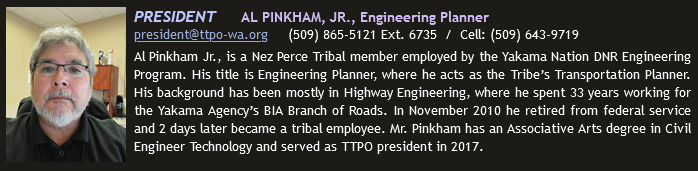 If you are a WSDOT Employee (Megan, maybe you can provide me a directory of who should be listed):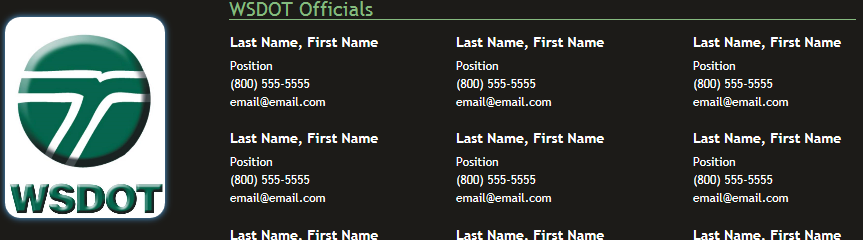 Other Regional Planners, Consultants, etc. who attend and contribute to the TTPO: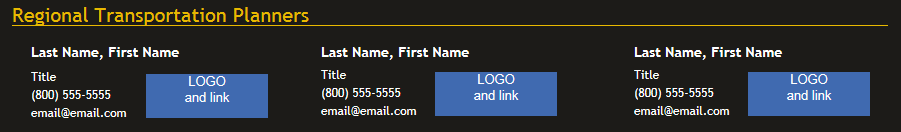 AGAIN, THE TTPO WEBSITE IS BEING DESIGNED AS A RESOURCE FOR COORDINATION, COLLABORATION, CONSULTATION, AND COMMUNICATION FOR TIBAL PLANNERS IN WASHINGTON STATE.  WE APPREIATE YOUR ASSISTANCE IN BUILDING THIS TOOL! Please fill out the applicable questions based on your role with TTPO as described above.  When complete, please scan this form back to chrisrobideau@gmail.com for addition to the TTPO website.A photo of myself has been provided?            YES             NOA tribal seal or logo has been provided?         YES             NOLast Name:First Name:First Name:First Name:Middle Initial:Email Address:Phone Number:Phone Number:Title:Title:Tribe/Agency/Company/etc. Tribe/Agency/Company/etc. Website AddressWebsite AddressWebsite Address# of Years in Tribal Planning?# of Years in Tribal Planning?# of Years in Tribal Planning in Washington State?# of Years in Tribal Planning in Washington State?# of Years in Tribal Planning in Washington State?As a planner, what do you feel your specialties are within the tribal planning arena that you feel other members may be able to benefit from? (please circle all that apply and place an * next to you three strongest)As a planner, what do you feel your specialties are within the tribal planning arena that you feel other members may be able to benefit from? (please circle all that apply and place an * next to you three strongest)As a planner, what do you feel your specialties are within the tribal planning arena that you feel other members may be able to benefit from? (please circle all that apply and place an * next to you three strongest)As a planner, what do you feel your specialties are within the tribal planning arena that you feel other members may be able to benefit from? (please circle all that apply and place an * next to you three strongest)As a planner, what do you feel your specialties are within the tribal planning arena that you feel other members may be able to benefit from? (please circle all that apply and place an * next to you three strongest)                TTP Program                      Transit                      Safety                     Maintenance                Const. Mgmt.                    Utilities                 Engineering                 Education               638 Contracting               BIA “G2G”               FHWA “PA”             Direct Service          Safe Routes to School         TIGER Grant              Housing                 Health Services             Economic Dev.            Emerg. Response     911/Addressing                 ERFO            Trans. Planning                Land Use Pl.                 Strategic Pl.         Traffic Modeling             Environmental                     ROW                      Cultural Pres.        Land Development             Pedestrian TP                   Bicycle TP                     Freight                            Rail                     GIS                             Asset Mgmt.               Hydrology                   Wetlands                Biological                          Survey                    Geotechnical                Grant Writing                TTP Program                      Transit                      Safety                     Maintenance                Const. Mgmt.                    Utilities                 Engineering                 Education               638 Contracting               BIA “G2G”               FHWA “PA”             Direct Service          Safe Routes to School         TIGER Grant              Housing                 Health Services             Economic Dev.            Emerg. Response     911/Addressing                 ERFO            Trans. Planning                Land Use Pl.                 Strategic Pl.         Traffic Modeling             Environmental                     ROW                      Cultural Pres.        Land Development             Pedestrian TP                   Bicycle TP                     Freight                            Rail                     GIS                             Asset Mgmt.               Hydrology                   Wetlands                Biological                          Survey                    Geotechnical                Grant Writing                TTP Program                      Transit                      Safety                     Maintenance                Const. Mgmt.                    Utilities                 Engineering                 Education               638 Contracting               BIA “G2G”               FHWA “PA”             Direct Service          Safe Routes to School         TIGER Grant              Housing                 Health Services             Economic Dev.            Emerg. Response     911/Addressing                 ERFO            Trans. Planning                Land Use Pl.                 Strategic Pl.         Traffic Modeling             Environmental                     ROW                      Cultural Pres.        Land Development             Pedestrian TP                   Bicycle TP                     Freight                            Rail                     GIS                             Asset Mgmt.               Hydrology                   Wetlands                Biological                          Survey                    Geotechnical                Grant Writing                TTP Program                      Transit                      Safety                     Maintenance                Const. Mgmt.                    Utilities                 Engineering                 Education               638 Contracting               BIA “G2G”               FHWA “PA”             Direct Service          Safe Routes to School         TIGER Grant              Housing                 Health Services             Economic Dev.            Emerg. Response     911/Addressing                 ERFO            Trans. Planning                Land Use Pl.                 Strategic Pl.         Traffic Modeling             Environmental                     ROW                      Cultural Pres.        Land Development             Pedestrian TP                   Bicycle TP                     Freight                            Rail                     GIS                             Asset Mgmt.               Hydrology                   Wetlands                Biological                          Survey                    Geotechnical                Grant Writing                TTP Program                      Transit                      Safety                     Maintenance                Const. Mgmt.                    Utilities                 Engineering                 Education               638 Contracting               BIA “G2G”               FHWA “PA”             Direct Service          Safe Routes to School         TIGER Grant              Housing                 Health Services             Economic Dev.            Emerg. Response     911/Addressing                 ERFO            Trans. Planning                Land Use Pl.                 Strategic Pl.         Traffic Modeling             Environmental                     ROW                      Cultural Pres.        Land Development             Pedestrian TP                   Bicycle TP                     Freight                            Rail                     GIS                             Asset Mgmt.               Hydrology                   Wetlands                Biological                          Survey                    Geotechnical                Grant WritingPlease enter other:Please enter other:Please enter other:Please enter other:Please enter other: